BTEC Assignment Brief QualificationQualificationPearson BTEC Level 3 National Diploma in EngineeringPearson BTEC Level 3 National Extended Diploma in EngineeringUnit number and titleUnit number and titleUnit 19: Electronic Devices and CircuitsLearning aim(s) (For NQF only)Learning aim(s) (For NQF only)A:  Assignment titleAssignment titleAnalogue electronic devices and circuitsAssessorAssessorIssue dateIssue dateHand in deadline   Hand in deadline   Vocational Scenario or ContextVocational Scenario or ContextYou have been offered your first job as a Junior Technician in a local company that specialises in repairing domestic electronic equipment.As part of your new role the owner would like to provide opportunities for you to develop your skills and knowledge of electronic devices and circuits. They would like you use a range of test equipment and software to investigate commonly used analogue electronic devices and the type of circuits in which they are used. They have asked you keep accurate records of everything you do so that you can refer to them later as you build up your skills and knowledge base.Task 1Task 1Carry out theoretical and practical investigations into analogue devices and circuits.You need to investigate:Diodes and how they are used in a full-wave rectified power supply with voltage regulationTransistors and how they are used in a stabilised common emitter amplifierOperational amplifiers and how they are used in an amplifier circuitYou need to provide evidence that you have consistently worked safely in accordance with relevant risk assessments.To do this you will need to work systematically following the guide below:Diode circuitsidentify different types of diode and their usesconstruct a schematic diagram and simulate the operation of a diode as a half-wave rectifierDevelop the circuit schematic and simulation to a full-wave rectifier with capacitor smoothing and Zener diode voltage regulation. [Give leaners different specifications e.g. 5.1V, 8.2V to minimize plagiarism].build a prototype of your final circuitrecord the output voltageestimate the voltage ripple for different loadscompare the results from theory, simulation and measurementTransistor circuitsidentify different types of transistor and their usesconstruct the schematic circuit of a common emitter amplifier in your ECAD package. [Give component values that you know work effectively]use the schematic to simulate the behavior of the circuit with a low voltage sine wave input signal of frequency 1kHz. Adjust the amplitude of the input voltage to give the largest undistorted output voltage.investigate how the voltage gain changes with frequency between 1kHz and 1MHz.build a prototype of the final circuit and measure the voltage gain for the same frequency range.compare the results from theory, simulation and measurementsOperational amplifier circuitsidentify the pin-out of an operational amplifier and relate it to the schematic diagramsimulate inverting and non-inverting amplifier applications of an operational amplifier, noting the effect of resistor values on the voltage gain.construct the schematic diagram of a non-inverting amplifier with gain [specify for learner] simulate the gain at frequencies between 1kHz and 1MHzbuild a prototype circuit and measure the voltage gain over the same range of frequenciescompare the results from theory, simulation and measurements.Checklist of evidence required Checklist of evidence required An informal report organised into three sections, for the investigations into thediodetransistoroperational amplifierEach section should containA brief explanation of the theoretical operation of the device and circuits investigatedPrintouts of schematic circuits, and simulation results. A planned layout for the prototype circuit.Photographs of the prototype circuit and evidence of testing.Results of practical measurements. Calculations of important values.Comparisons of theoretical, simulated and measured results.Observation records to confirm your use of safe procedures.Criteria covered by this task:Criteria covered by this task:Criteria covered by this task:Unit/Criteria referenceTo achieve the criteria you must show that you are able to:To achieve the criteria you must show that you are able to:19/A.D119/A.M119/A.M219/A.M319/A.P119/A.P219/A.P3Sources of information to support you with this AssignmentSources of information to support you with this AssignmentBooksElectronic devices; Floyd T L; Pearson (2007); ISBN-13: 978-0136155812Introduction to Analogue Electronic; Hart B; Elsevier (1997); ISBN 0 340 65248 9Electronics; Sparkes JJ et al; Nelson Thornes Ltd (2003); ISBN 0 7487 7036 4Websiteshttp://www.electronics-tutorials.ws/Other assessment materials attached to this Assignment BriefOther assessment materials attached to this Assignment Briefeg, work sheets, risk assessments, case study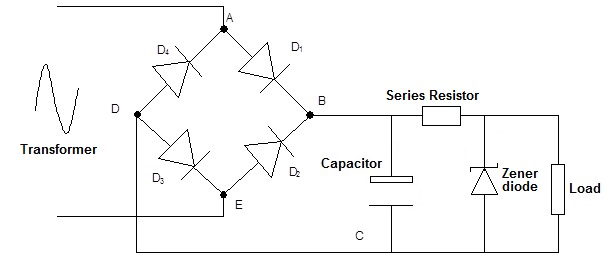 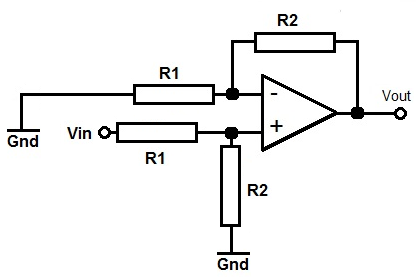 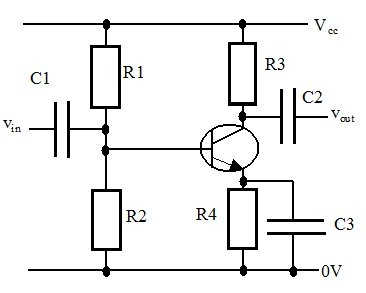 